Look Behind the NumbersQuestions about Social Problems from the General Social Survey.1. People need not overly worry about others.ALL RESPONSES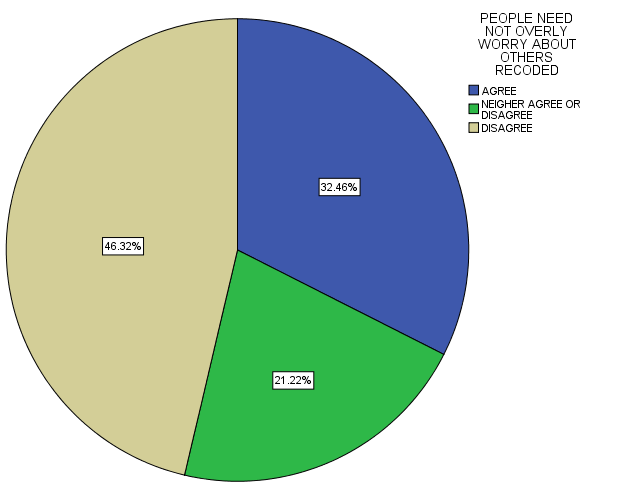 2. People need not overly worry about others.BY AGE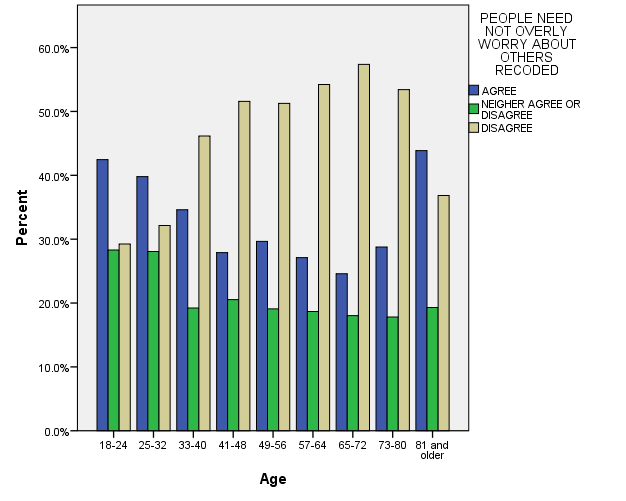 BY AGE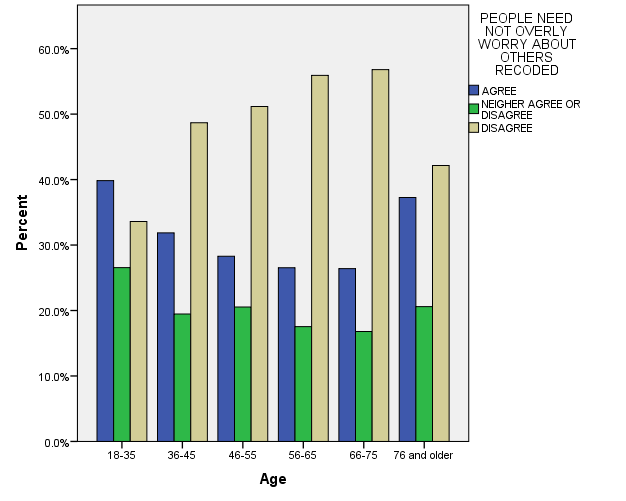 BY EDUCATION 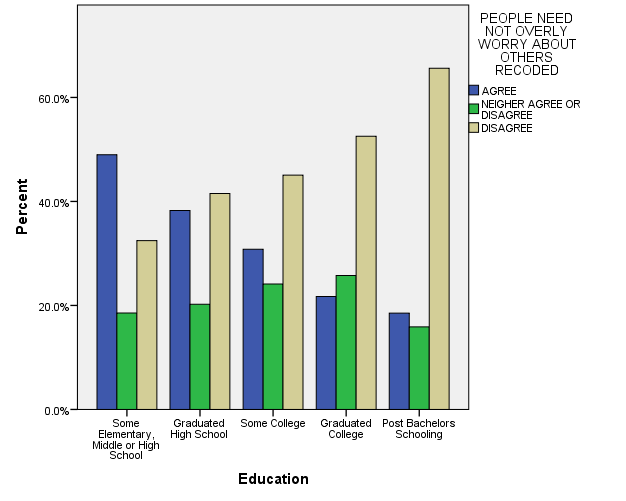 BY INCOME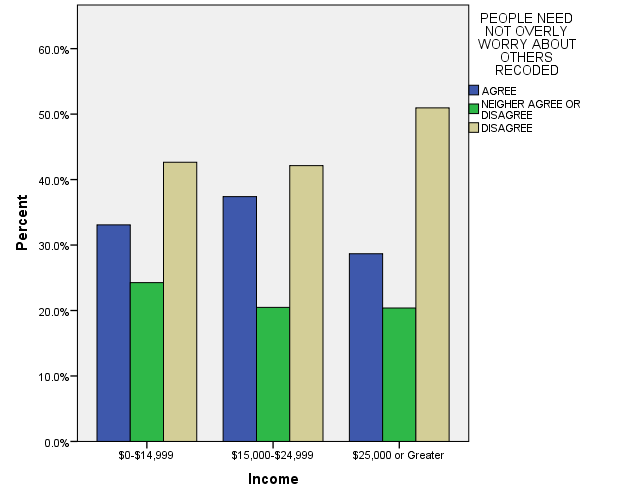 BY SEX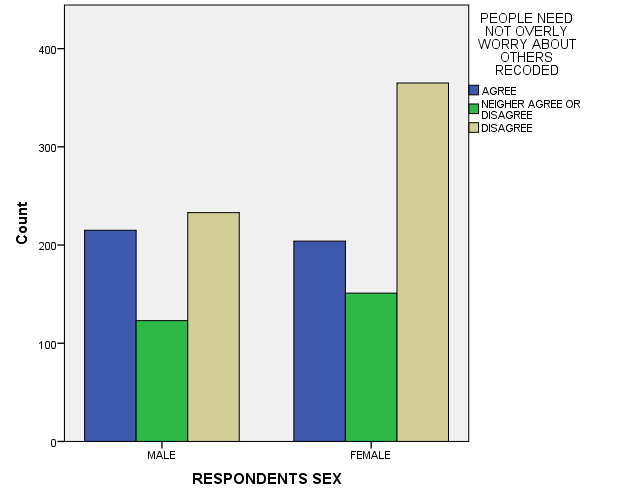 BY RACE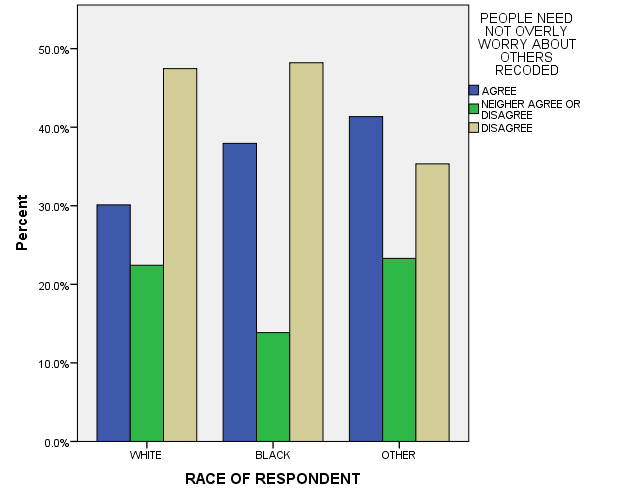 2. Are people helpful or looking out for themselves?ALL RESPONES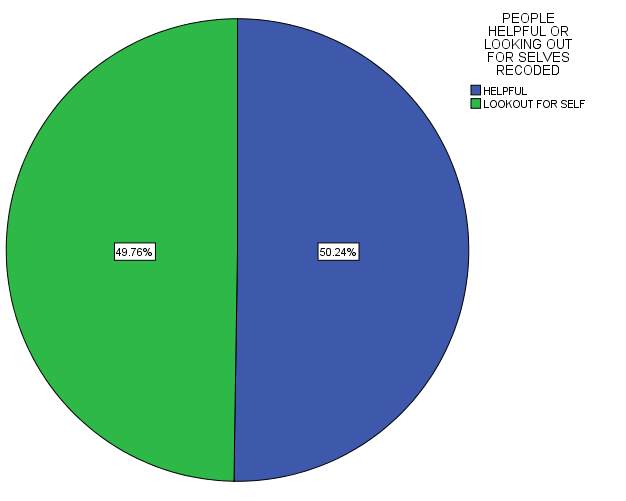 BY INCOME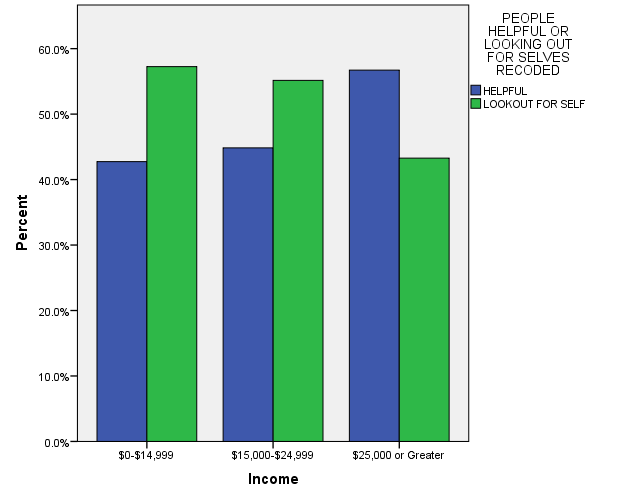 BY EDUCATION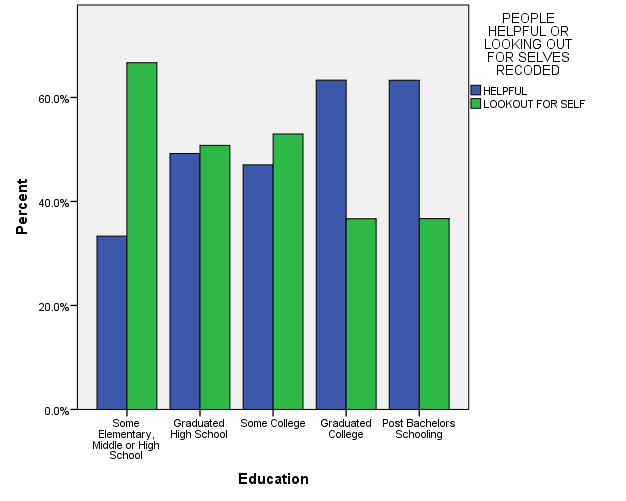 BY SEXBY RACEBY AGE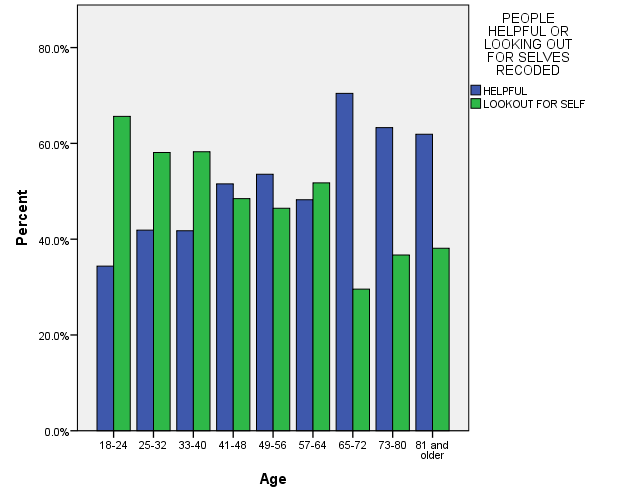 4. Can people be trusted?ALL RESPONSES – CHANGES OVER TIME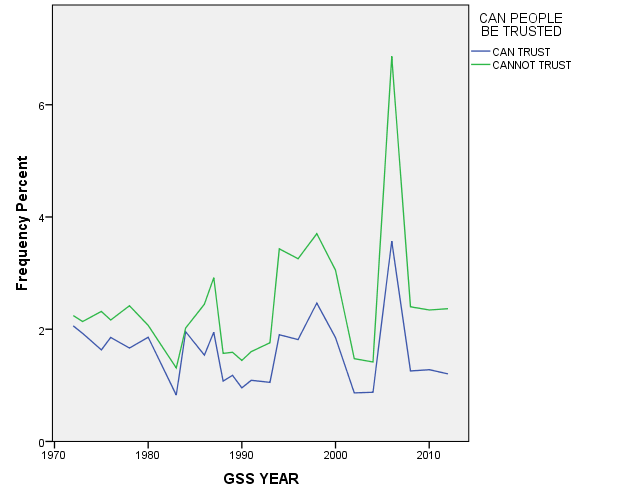 PEOPLE NEED NOT OVERLY WORRY ABOUT OTHERS RECODEDPEOPLE NEED NOT OVERLY WORRY ABOUT OTHERS RECODEDPEOPLE NEED NOT OVERLY WORRY ABOUT OTHERS RECODEDPEOPLE NEED NOT OVERLY WORRY ABOUT OTHERS RECODEDPEOPLE NEED NOT OVERLY WORRY ABOUT OTHERS RECODEDPEOPLE NEED NOT OVERLY WORRY ABOUT OTHERS RECODEDFrequencyPercentValid PercentCumulative PercentValidAGREE41921.232.532.5ValidNEIGHER AGREE OR DISAGREE27413.921.253.7ValidDISAGREE59830.346.3100.0ValidTotal129165.4100.0MissingSystem68334.6TotalTotal1974100.0PEOPLE NEED NOT OVERLY WORRY ABOUT OTHERS RECODED * Age CrosstabulationPEOPLE NEED NOT OVERLY WORRY ABOUT OTHERS RECODED * Age CrosstabulationPEOPLE NEED NOT OVERLY WORRY ABOUT OTHERS RECODED * Age CrosstabulationPEOPLE NEED NOT OVERLY WORRY ABOUT OTHERS RECODED * Age CrosstabulationPEOPLE NEED NOT OVERLY WORRY ABOUT OTHERS RECODED * Age CrosstabulationPEOPLE NEED NOT OVERLY WORRY ABOUT OTHERS RECODED * Age CrosstabulationPEOPLE NEED NOT OVERLY WORRY ABOUT OTHERS RECODED * Age CrosstabulationPEOPLE NEED NOT OVERLY WORRY ABOUT OTHERS RECODED * Age CrosstabulationPEOPLE NEED NOT OVERLY WORRY ABOUT OTHERS RECODED * Age CrosstabulationPEOPLE NEED NOT OVERLY WORRY ABOUT OTHERS RECODED * Age CrosstabulationPEOPLE NEED NOT OVERLY WORRY ABOUT OTHERS RECODED * Age CrosstabulationPEOPLE NEED NOT OVERLY WORRY ABOUT OTHERS RECODED * Age CrosstabulationPEOPLE NEED NOT OVERLY WORRY ABOUT OTHERS RECODED * Age CrosstabulationAgeAgeAgeAgeAgeAgeAgeAgeAgeTotal18-2425-3233-4041-4849-5657-6465-7273-8081 and olderTotalPEOPLE NEED NOT OVERLY WORRY ABOUT OTHERS RECODEDAGREECount457863535945302125419PEOPLE NEED NOT OVERLY WORRY ABOUT OTHERS RECODEDAGREE% within Age42.5%39.8%34.6%27.9%29.6%27.1%24.6%28.8%43.9%32.5%PEOPLE NEED NOT OVERLY WORRY ABOUT OTHERS RECODEDNEIGHER AGREE OR DISAGREECount305535393831221311274PEOPLE NEED NOT OVERLY WORRY ABOUT OTHERS RECODEDNEIGHER AGREE OR DISAGREE% within Age28.3%28.1%19.2%20.5%19.1%18.7%18.0%17.8%19.3%21.2%PEOPLE NEED NOT OVERLY WORRY ABOUT OTHERS RECODEDDISAGREECount3163849810290703921598PEOPLE NEED NOT OVERLY WORRY ABOUT OTHERS RECODEDDISAGREE% within Age29.2%32.1%46.2%51.6%51.3%54.2%57.4%53.4%36.8%46.3%TotalTotalCount10619618219019916612273571291TotalTotal% within Age100.0%100.0%100.0%100.0%100.0%100.0%100.0%100.0%100.0%100.0%PEOPLE NEED NOT OVERLY WORRY ABOUT OTHERS RECODED * Age CrosstabulationPEOPLE NEED NOT OVERLY WORRY ABOUT OTHERS RECODED * Age CrosstabulationPEOPLE NEED NOT OVERLY WORRY ABOUT OTHERS RECODED * Age CrosstabulationPEOPLE NEED NOT OVERLY WORRY ABOUT OTHERS RECODED * Age CrosstabulationPEOPLE NEED NOT OVERLY WORRY ABOUT OTHERS RECODED * Age CrosstabulationPEOPLE NEED NOT OVERLY WORRY ABOUT OTHERS RECODED * Age CrosstabulationPEOPLE NEED NOT OVERLY WORRY ABOUT OTHERS RECODED * Age CrosstabulationPEOPLE NEED NOT OVERLY WORRY ABOUT OTHERS RECODED * Age CrosstabulationPEOPLE NEED NOT OVERLY WORRY ABOUT OTHERS RECODED * Age CrosstabulationPEOPLE NEED NOT OVERLY WORRY ABOUT OTHERS RECODED * Age CrosstabulationAgeAgeAgeAgeAgeAgeTotal18-3536-4546-5556-6566-7576 and olderTotalPEOPLE NEED NOT OVERLY WORRY ABOUT OTHERS RECODEDAGREECount1477273563338419PEOPLE NEED NOT OVERLY WORRY ABOUT OTHERS RECODEDAGREE% within Age39.8%31.9%28.3%26.5%26.4%37.3%32.5%PEOPLE NEED NOT OVERLY WORRY ABOUT OTHERS RECODEDNEIGHER AGREE OR DISAGREECount984453372121274PEOPLE NEED NOT OVERLY WORRY ABOUT OTHERS RECODEDNEIGHER AGREE OR DISAGREE% within Age26.6%19.5%20.5%17.5%16.8%20.6%21.2%PEOPLE NEED NOT OVERLY WORRY ABOUT OTHERS RECODEDDISAGREECount1241101321187143598PEOPLE NEED NOT OVERLY WORRY ABOUT OTHERS RECODEDDISAGREE% within Age33.6%48.7%51.2%55.9%56.8%42.2%46.3%TotalTotalCount3692262582111251021291TotalTotal% within Age100.0%100.0%100.0%100.0%100.0%100.0%100.0%PEOPLE NEED NOT OVERLY WORRY ABOUT OTHERS RECODED * Education CrosstabulationPEOPLE NEED NOT OVERLY WORRY ABOUT OTHERS RECODED * Education CrosstabulationPEOPLE NEED NOT OVERLY WORRY ABOUT OTHERS RECODED * Education CrosstabulationPEOPLE NEED NOT OVERLY WORRY ABOUT OTHERS RECODED * Education CrosstabulationPEOPLE NEED NOT OVERLY WORRY ABOUT OTHERS RECODED * Education CrosstabulationPEOPLE NEED NOT OVERLY WORRY ABOUT OTHERS RECODED * Education CrosstabulationPEOPLE NEED NOT OVERLY WORRY ABOUT OTHERS RECODED * Education CrosstabulationPEOPLE NEED NOT OVERLY WORRY ABOUT OTHERS RECODED * Education CrosstabulationPEOPLE NEED NOT OVERLY WORRY ABOUT OTHERS RECODED * Education CrosstabulationEducationEducationEducationEducationEducationTotalSome Elementary, Middle or High SchoolGraduated High SchoolSome CollegeGraduated CollegePost Bachelors SchoolingTotalPEOPLE NEED NOT OVERLY WORRY ABOUT OTHERS RECODEDAGREECount951401064335419PEOPLE NEED NOT OVERLY WORRY ABOUT OTHERS RECODEDAGREE% within Education49.0%38.3%30.8%21.7%18.5%32.5%PEOPLE NEED NOT OVERLY WORRY ABOUT OTHERS RECODEDNEIGHER AGREE OR DISAGREECount3674835130274PEOPLE NEED NOT OVERLY WORRY ABOUT OTHERS RECODEDNEIGHER AGREE OR DISAGREE% within Education18.6%20.2%24.1%25.8%15.9%21.2%PEOPLE NEED NOT OVERLY WORRY ABOUT OTHERS RECODEDDISAGREECount63152155104124598PEOPLE NEED NOT OVERLY WORRY ABOUT OTHERS RECODEDDISAGREE% within Education32.5%41.5%45.1%52.5%65.6%46.3%TotalTotalCount1943663441981891291TotalTotal% within Education100.0%100.0%100.0%100.0%100.0%100.0%PEOPLE NEED NOT OVERLY WORRY ABOUT OTHERS RECODED * Income CrosstabulationPEOPLE NEED NOT OVERLY WORRY ABOUT OTHERS RECODED * Income CrosstabulationPEOPLE NEED NOT OVERLY WORRY ABOUT OTHERS RECODED * Income CrosstabulationPEOPLE NEED NOT OVERLY WORRY ABOUT OTHERS RECODED * Income CrosstabulationPEOPLE NEED NOT OVERLY WORRY ABOUT OTHERS RECODED * Income CrosstabulationPEOPLE NEED NOT OVERLY WORRY ABOUT OTHERS RECODED * Income CrosstabulationPEOPLE NEED NOT OVERLY WORRY ABOUT OTHERS RECODED * Income CrosstabulationIncomeIncomeIncomeTotal$0-$14,999$15,000-$24,999$25,000 or GreaterTotalPEOPLE NEED NOT OVERLY WORRY ABOUT OTHERS RECODEDAGREECount4595121261PEOPLE NEED NOT OVERLY WORRY ABOUT OTHERS RECODEDAGREE% within Income33.1%37.4%28.7%32.1%PEOPLE NEED NOT OVERLY WORRY ABOUT OTHERS RECODEDNEIGHER AGREE OR DISAGREECount335286171PEOPLE NEED NOT OVERLY WORRY ABOUT OTHERS RECODEDNEIGHER AGREE OR DISAGREE% within Income24.3%20.5%20.4%21.1%PEOPLE NEED NOT OVERLY WORRY ABOUT OTHERS RECODEDDISAGREECount58107215380PEOPLE NEED NOT OVERLY WORRY ABOUT OTHERS RECODEDDISAGREE% within Income42.6%42.1%50.9%46.8%TotalTotalCount136254422812TotalTotal% within Income100.0%100.0%100.0%100.0%PEOPLE NEED NOT OVERLY WORRY ABOUT OTHERS RECODED * RESPONDENTS SEX CrosstabulationPEOPLE NEED NOT OVERLY WORRY ABOUT OTHERS RECODED * RESPONDENTS SEX CrosstabulationPEOPLE NEED NOT OVERLY WORRY ABOUT OTHERS RECODED * RESPONDENTS SEX CrosstabulationPEOPLE NEED NOT OVERLY WORRY ABOUT OTHERS RECODED * RESPONDENTS SEX CrosstabulationPEOPLE NEED NOT OVERLY WORRY ABOUT OTHERS RECODED * RESPONDENTS SEX CrosstabulationPEOPLE NEED NOT OVERLY WORRY ABOUT OTHERS RECODED * RESPONDENTS SEX CrosstabulationRESPONDENTS SEXRESPONDENTS SEXTotalMALEFEMALETotalPEOPLE NEED NOT OVERLY WORRY ABOUT OTHERS RECODEDAGREECount215204419PEOPLE NEED NOT OVERLY WORRY ABOUT OTHERS RECODEDAGREE% within RESPONDENTS SEX37.7%28.3%32.5%PEOPLE NEED NOT OVERLY WORRY ABOUT OTHERS RECODEDNEIGHER AGREE OR DISAGREECount123151274PEOPLE NEED NOT OVERLY WORRY ABOUT OTHERS RECODEDNEIGHER AGREE OR DISAGREE% within RESPONDENTS SEX21.5%21.0%21.2%PEOPLE NEED NOT OVERLY WORRY ABOUT OTHERS RECODEDDISAGREECount233365598PEOPLE NEED NOT OVERLY WORRY ABOUT OTHERS RECODEDDISAGREE% within RESPONDENTS SEX40.8%50.7%46.3%TotalTotalCount5717201291TotalTotal% within RESPONDENTS SEX100.0%100.0%100.0%PEOPLE NEED NOT OVERLY WORRY ABOUT OTHERS RECODED * RACE OF RESPONDENT CrosstabulationPEOPLE NEED NOT OVERLY WORRY ABOUT OTHERS RECODED * RACE OF RESPONDENT CrosstabulationPEOPLE NEED NOT OVERLY WORRY ABOUT OTHERS RECODED * RACE OF RESPONDENT CrosstabulationPEOPLE NEED NOT OVERLY WORRY ABOUT OTHERS RECODED * RACE OF RESPONDENT CrosstabulationPEOPLE NEED NOT OVERLY WORRY ABOUT OTHERS RECODED * RACE OF RESPONDENT CrosstabulationPEOPLE NEED NOT OVERLY WORRY ABOUT OTHERS RECODED * RACE OF RESPONDENT CrosstabulationPEOPLE NEED NOT OVERLY WORRY ABOUT OTHERS RECODED * RACE OF RESPONDENT CrosstabulationRACE OF RESPONDENTRACE OF RESPONDENTRACE OF RESPONDENTTotalWHITEBLACKOTHERTotalPEOPLE NEED NOT OVERLY WORRY ABOUT OTHERS RECODEDAGREECount2907455419PEOPLE NEED NOT OVERLY WORRY ABOUT OTHERS RECODEDAGREE% within RACE OF RESPONDENT30.1%37.9%41.4%32.5%PEOPLE NEED NOT OVERLY WORRY ABOUT OTHERS RECODEDNEIGHER AGREE OR DISAGREECount2162731274PEOPLE NEED NOT OVERLY WORRY ABOUT OTHERS RECODEDNEIGHER AGREE OR DISAGREE% within RACE OF RESPONDENT22.4%13.8%23.3%21.2%PEOPLE NEED NOT OVERLY WORRY ABOUT OTHERS RECODEDDISAGREECount4579447598PEOPLE NEED NOT OVERLY WORRY ABOUT OTHERS RECODEDDISAGREE% within RACE OF RESPONDENT47.5%48.2%35.3%46.3%TotalTotalCount9631951331291TotalTotal% within RACE OF RESPONDENT100.0%100.0%100.0%100.0%PEOPLE HELPFUL OR LOOKING OUT FOR SELVES RECODEDPEOPLE HELPFUL OR LOOKING OUT FOR SELVES RECODEDPEOPLE HELPFUL OR LOOKING OUT FOR SELVES RECODEDPEOPLE HELPFUL OR LOOKING OUT FOR SELVES RECODEDPEOPLE HELPFUL OR LOOKING OUT FOR SELVES RECODEDPEOPLE HELPFUL OR LOOKING OUT FOR SELVES RECODEDFrequencyPercentValid PercentCumulative PercentValidHELPFUL61831.350.250.2ValidLOOKOUT FOR SELF61231.049.8100.0ValidTotal123062.3100.0MissingSystem74437.7TotalTotal1974100.0PEOPLE HELPFUL OR LOOKING OUT FOR SELVES RECODED * Income CrosstabulationPEOPLE HELPFUL OR LOOKING OUT FOR SELVES RECODED * Income CrosstabulationPEOPLE HELPFUL OR LOOKING OUT FOR SELVES RECODED * Income CrosstabulationPEOPLE HELPFUL OR LOOKING OUT FOR SELVES RECODED * Income CrosstabulationPEOPLE HELPFUL OR LOOKING OUT FOR SELVES RECODED * Income CrosstabulationPEOPLE HELPFUL OR LOOKING OUT FOR SELVES RECODED * Income CrosstabulationPEOPLE HELPFUL OR LOOKING OUT FOR SELVES RECODED * Income CrosstabulationIncomeIncomeIncomeTotal$0-$14,999$15,000-$24,999$25,000 or GreaterTotalPEOPLE HELPFUL OR LOOKING OUT FOR SELVES RECODEDHELPFULCount53100232385PEOPLE HELPFUL OR LOOKING OUT FOR SELVES RECODEDHELPFUL% within Income42.7%44.8%56.7%50.9%PEOPLE HELPFUL OR LOOKING OUT FOR SELVES RECODEDLOOKOUT FOR SELFCount71123177371PEOPLE HELPFUL OR LOOKING OUT FOR SELVES RECODEDLOOKOUT FOR SELF% within Income57.3%55.2%43.3%49.1%TotalTotalCount124223409756TotalTotal% within Income100.0%100.0%100.0%100.0%PEOPLE HELPFUL OR LOOKING OUT FOR SELVES RECODED * Education CrosstabulationPEOPLE HELPFUL OR LOOKING OUT FOR SELVES RECODED * Education CrosstabulationPEOPLE HELPFUL OR LOOKING OUT FOR SELVES RECODED * Education CrosstabulationPEOPLE HELPFUL OR LOOKING OUT FOR SELVES RECODED * Education CrosstabulationPEOPLE HELPFUL OR LOOKING OUT FOR SELVES RECODED * Education CrosstabulationPEOPLE HELPFUL OR LOOKING OUT FOR SELVES RECODED * Education CrosstabulationPEOPLE HELPFUL OR LOOKING OUT FOR SELVES RECODED * Education CrosstabulationPEOPLE HELPFUL OR LOOKING OUT FOR SELVES RECODED * Education CrosstabulationPEOPLE HELPFUL OR LOOKING OUT FOR SELVES RECODED * Education CrosstabulationEducationEducationEducationEducationEducationTotalSome Elementary, Middle or High SchoolGraduated High SchoolSome CollegeGraduated CollegePost Bachelors SchoolingTotalPEOPLE HELPFUL OR LOOKING OUT FOR SELVES RECODEDHELPFULCount71156151133107618PEOPLE HELPFUL OR LOOKING OUT FOR SELVES RECODEDHELPFUL% within Education33.3%49.2%47.0%63.3%63.3%50.2%PEOPLE HELPFUL OR LOOKING OUT FOR SELVES RECODEDLOOKOUT FOR SELFCount1421611707762612PEOPLE HELPFUL OR LOOKING OUT FOR SELVES RECODEDLOOKOUT FOR SELF% within Education66.7%50.8%53.0%36.7%36.7%49.8%TotalTotalCount2133173212101691230TotalTotal% within Education100.0%100.0%100.0%100.0%100.0%100.0%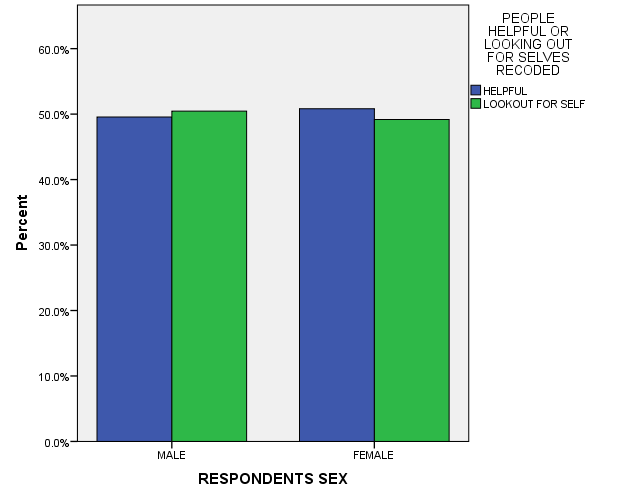 PEOPLE HELPFUL OR LOOKING OUT FOR SELVES RECODED * RESPONDENTS SEX CrosstabulationPEOPLE HELPFUL OR LOOKING OUT FOR SELVES RECODED * RESPONDENTS SEX CrosstabulationPEOPLE HELPFUL OR LOOKING OUT FOR SELVES RECODED * RESPONDENTS SEX CrosstabulationPEOPLE HELPFUL OR LOOKING OUT FOR SELVES RECODED * RESPONDENTS SEX CrosstabulationPEOPLE HELPFUL OR LOOKING OUT FOR SELVES RECODED * RESPONDENTS SEX CrosstabulationPEOPLE HELPFUL OR LOOKING OUT FOR SELVES RECODED * RESPONDENTS SEX CrosstabulationRESPONDENTS SEXRESPONDENTS SEXTotalMALEFEMALETotalPEOPLE HELPFUL OR LOOKING OUT FOR SELVES RECODEDHELPFULCount275343618PEOPLE HELPFUL OR LOOKING OUT FOR SELVES RECODEDHELPFUL% within RESPONDENTS SEX49.5%50.8%50.2%PEOPLE HELPFUL OR LOOKING OUT FOR SELVES RECODEDLOOKOUT FOR SELFCount280332612PEOPLE HELPFUL OR LOOKING OUT FOR SELVES RECODEDLOOKOUT FOR SELF% within RESPONDENTS SEX50.5%49.2%49.8%TotalTotalCount5556751230TotalTotal% within RESPONDENTS SEX100.0%100.0%100.0%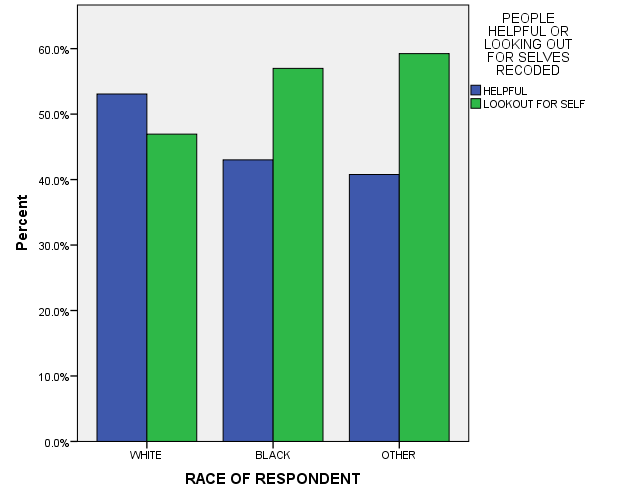 PEOPLE HELPFUL OR LOOKING OUT FOR SELVES RECODED * RACE OF RESPONDENT CrosstabulationPEOPLE HELPFUL OR LOOKING OUT FOR SELVES RECODED * RACE OF RESPONDENT CrosstabulationPEOPLE HELPFUL OR LOOKING OUT FOR SELVES RECODED * RACE OF RESPONDENT CrosstabulationPEOPLE HELPFUL OR LOOKING OUT FOR SELVES RECODED * RACE OF RESPONDENT CrosstabulationPEOPLE HELPFUL OR LOOKING OUT FOR SELVES RECODED * RACE OF RESPONDENT CrosstabulationPEOPLE HELPFUL OR LOOKING OUT FOR SELVES RECODED * RACE OF RESPONDENT CrosstabulationPEOPLE HELPFUL OR LOOKING OUT FOR SELVES RECODED * RACE OF RESPONDENT CrosstabulationRACE OF RESPONDENTRACE OF RESPONDENTRACE OF RESPONDENTTotalWHITEBLACKOTHERTotalPEOPLE HELPFUL OR LOOKING OUT FOR SELVES RECODEDHELPFULCount4858053618PEOPLE HELPFUL OR LOOKING OUT FOR SELVES RECODEDHELPFUL% within RACE OF RESPONDENT53.1%43.0%40.8%50.2%PEOPLE HELPFUL OR LOOKING OUT FOR SELVES RECODEDLOOKOUT FOR SELFCount42910677612PEOPLE HELPFUL OR LOOKING OUT FOR SELVES RECODEDLOOKOUT FOR SELF% within RACE OF RESPONDENT46.9%57.0%59.2%49.8%TotalTotalCount9141861301230TotalTotal% within RACE OF RESPONDENT100.0%100.0%100.0%100.0%PEOPLE HELPFUL OR LOOKING OUT FOR SELVES RECODED * Age CrosstabulationPEOPLE HELPFUL OR LOOKING OUT FOR SELVES RECODED * Age CrosstabulationPEOPLE HELPFUL OR LOOKING OUT FOR SELVES RECODED * Age CrosstabulationPEOPLE HELPFUL OR LOOKING OUT FOR SELVES RECODED * Age CrosstabulationPEOPLE HELPFUL OR LOOKING OUT FOR SELVES RECODED * Age CrosstabulationPEOPLE HELPFUL OR LOOKING OUT FOR SELVES RECODED * Age CrosstabulationPEOPLE HELPFUL OR LOOKING OUT FOR SELVES RECODED * Age CrosstabulationPEOPLE HELPFUL OR LOOKING OUT FOR SELVES RECODED * Age CrosstabulationPEOPLE HELPFUL OR LOOKING OUT FOR SELVES RECODED * Age CrosstabulationPEOPLE HELPFUL OR LOOKING OUT FOR SELVES RECODED * Age CrosstabulationPEOPLE HELPFUL OR LOOKING OUT FOR SELVES RECODED * Age CrosstabulationPEOPLE HELPFUL OR LOOKING OUT FOR SELVES RECODED * Age CrosstabulationPEOPLE HELPFUL OR LOOKING OUT FOR SELVES RECODED * Age CrosstabulationAgeAgeAgeAgeAgeAgeAgeAgeAgeTotal18-2425-3233-4041-4849-5657-6465-7273-8081 and olderTotalPEOPLE HELPFUL OR LOOKING OUT FOR SELVES RECODEDHELPFULCount337576849882815039618PEOPLE HELPFUL OR LOOKING OUT FOR SELVES RECODEDHELPFUL% within Age34.4%41.9%41.8%51.5%53.6%48.2%70.4%63.3%61.9%50.2%PEOPLE HELPFUL OR LOOKING OUT FOR SELVES RECODEDLOOKOUT FOR SELFCount63104106798588342924612PEOPLE HELPFUL OR LOOKING OUT FOR SELVES RECODEDLOOKOUT FOR SELF% within Age65.6%58.1%58.2%48.5%46.4%51.8%29.6%36.7%38.1%49.8%TotalTotalCount9617918216318317011579631230TotalTotal% within Age100.0%100.0%100.0%100.0%100.0%100.0%100.0%100.0%100.0%100.0%